Présentation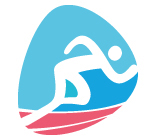 Titre : Le temps d'un parcoursAnnée(s) de scolarité concernée(s) : 1P à 8PDurée estimée :2 ou 3 fois90 min pour les 1P à 8PRésumé :Cette activité porte sur la création d'un parcours avec tout le matériel disponible. Le parcours doit être réalisé afin qu'il dure un temps défini au préalable par l'enseignant (1 à 5 min ou plus selon le degré).Les élèves doivent créer un parcours commun et se mettre d'accord sur la manière de l'effectuer (courir, ramper, sauter, …)Lorsqu'ils ont créé leur parcours, ils le testent et doivent le rectifier en fonction du temps obtenu.Pour les 1P - 3P, le temps doit être assez court (entre 45 secondes et 1,30 minute).Pour les 4P – 8P, le temps peut aller jusqu'à 5 minutes.  On peut complexifier la recherche en demandant aux 6P - 8P d'atteindre ce temps en faisant la moyenne de la classe. Chaque enfant doit passer et relever le temps qu’il a effectué. La moyenne des temps de chacun des élèves doit être le plus près possible du temps préalablement défini.Énoncé élève1) En utilisant tout le matériel présent dans la salle, produisez un parcours dont la durée doit être comprise entre ……….. et ……….. . Vous devez tous le parcourir dans ce laps de temps. Si le parcours dépasse ou fait moins que ce temps, vous devrez le modifier.2) Maintenant que vous avez créé ce parcours, vous allez devoir le reproduire sur cette feuille A4. Cela vous permettra de le reconstituer plus facilement la prochaine fois. Commentaires pour l’enseignant-eTitre : Le temps d’un parcoursAnnée(s) de scolarité concernée(s) : 1P à 8PLien avec une activité sportiveSelon les degrés, le lieu, le matériel et la créativité des élèves, les activités sportives peuvent varier : course, basketball, football, lancer de poids, agrès, …Prérequi(s) (+ références au plan d’études)Les élèves doivent déjà avoir effectué un certain nombre de parcours auparavant pour avoir une représentation de ce qui leur est demandé. Ils doivent également connaître tout le matériel mis à disposition afin d’être le plus autonome possible durant la réalisation du parcours.Objectif(s) / apprentissage(s) visé(s) (+ références au plan d’études)MSN 11-15 :Découverte, exploration de l'espace et orientation en variant les points de référence (ici, les objets)Situer des objets par rapport à lui, par rapport à d’autres objets (devant, derrière, sur, sous, à côté de, entre, à l’intérieur de, à l’extérieur de)Utilisation d’un code personnel pour mémoriser et communiquer des itinéraires de son espace familier.Ajustement d’essais successifs.MSN 14-15 :Mise en relation de grandeurs perçues et de grandeurs mesurées.Approche perceptive de quelques grandeurs par manipulation (ici : le temps)MSN 16-15 :Identifier un facteur (une variable ou une constante : ici le temps) intervenant dans une problématique.Confondre ses résultats d'observation, d'expérimentation pour infirmer ou confirmer une hypothèse.Communication des résultats par oral et à l'aide d'un dessin annoté.Matériel Pour les classes de 1P à 3P : tout le matériel disponible dans la salle de jeux (cerceaux, bancs, ballons, sacs de graines, sautoirs, cordes à sauter, fanions, tapis en mousse, ….)Pour les classes de 4P à 8P : tout le matériel disponible en salle de gymnastique (les divers balles et ballons, les tapis, cerceaux, fanions, anneaux, perches, espaliers, bancs, paniers de basket, saute-mouton, …)Lieu de l’activitéEn salle de jeux pour les 1P à 3PEn salle de gymnastique pour les 4P à 8PDurée estimée2 ou 3 fois90 min pour les 1P à 8PProposition de déroulementNombre d’élèves: En classe entièreRemise du matériel :1P à 3P : Le matériel est présenté aux élèves et mis à disposition dans un coin de la salle.4P à 8P : Les élèves vont chercher le matériel dans le local de rangement de la salle de gymnastique. Consignes : « Vous avez toute la salle pour construire un parcours qui doit pouvoir se parcourir entre ….  et …. minute(s). Voilà tout le matériel que vous pouvez utiliser. Vous devez construire le parcours tous ensemble et être d’accord. Il est également nécessaire que vous arriviez tous à le faire dans le laps de temps préalablement déterminé.À la fin, vous devrez chacun reproduire le parcours sur une feuille afin que l’on puisse le reconstituer la semaine prochaine. » Une autre proposition serait de donner le plan du parcours à une autre classe afin de savoir si elle arrive à le reproduire et en combien de temps les élèves font le parcours.Gestion de l’activité :Pour les classes de 1P à 3P pratiquant les activités en salle de jeux, l’enseignant-e essaye, dans la mesure du possible, d’obtenir deux périodes consécutives, afin que les élèves puissent disposer de suffisamment de temps pour travailler.Préalablement, il est important que les élèves aient déjà effectué des parcours constitués par l’enseignant-e et qu’ils connaissent le matériel à disposition, afin de pouvoir l’utiliser au mieux et qu’ils puissent travailler de manière autonome.Il faut compter environ 70 minutes pour que les élèves puissent réaliser un parcours qui leur convienne et que chaque élève l’exécute.Pendant que les élèves travaillent, l’enseignant-e veille à la sécurité des installations et s’informe sur les différentes étapes du parcours (surtout dans les petits degrés, afin d’aider les élèves à se les remémorer.Concernant les 20 minutes restantes, elles seront consacrées à la production du parcours sur papier de manière à ce qu’ils puissent le reconstituer lors de la prochaine séance.L’enseignant-e prend quelques photos du parcours afin d’aider les élèves lors de sa reconstitution, dans le cas où leur production ne leur permettrait pas de le reconstituer ou en cas de désaccord. Elle peut également filmer les élèves pour les guider, lors de la prochaine séance, dans les exercices physiques à effectuer. Pour les classes de 4P à 8P effectuant l’activité en salle de gymnastique, la gestion de l’activité est similaire aux classes de 1P à 3P. Cependant, si les élèves parviennent rapidement à effectuer l’activité, l’enseignante peut la complexifier en leur demandant d’obtenir un temps de classe moyen. Ce qui signifie que la moyenne de passage de tous les élèves doit être compris dans le laps de temps déterminé au préalable ou doit être correspondre à X minutes.Pour tous les degrés : Afin que les élèves puissent évoluer dans leur créativité, il est important de refaire l’activité plusieurs fois durant l’année. Les parcours se trouveront être de plus en plus complexes et les reconstitutions papier de plus en plus précises et complètes.Il est nécessaire pour les élèves que le matériel à disposition soit préalablement connu de tous.Il est indispensable que l’enseignant-e s’assure de la sécurité des installations et de la faisabilité des activités.Eléments de différenciation :Ne mettre à disposition qu’un nombre restreint d’objets.Pour la retranscription du parcours, fournir une feuille en A3 ou quadrillée.Plutôt que de les faire travailler tous ensemble dans la construction du parcours, créer des groupes qui travaillent chacun sur une partie du parcours. Ce qui amènera chaque groupe à expliquer au reste de la classe l’étape du parcours qu’ils ont constitué et réduire ainsi le temps de discussion. Cela permettra également à davantage d’élèves de participer et de communiquer leurs idées.Analyse a priori de l'activitéVariables didactiquesLa durée du parcours ;Le matériel à disposition ;La grandeur de la salle ;Le nombre de fois que les élèves doivent effectuer le parcours dans le laps de temps  déterminé ;Faire produire le parcours sur une feuille A4, A3, vierge ou quadrillée.ProcéduresLes élèves ne communiquent pas entre eux et il y a des répétitions d’activités dans le parcours.Les élèves décident par groupe quelle partie du parcours ils vont devoir créer.Les élèves ne prennent pas en compte la notion de temps et créent leur parcours selon leurs envies.Les élèves reproduisent le schéma de leur parcours en 2D ou en 3D, vue du haut ou vue de face.Les élèves créent un parcours sans prendre en compte tout l’espace et tout le matériel mis à dispositionLes élèves effectuent un parcours qu’ils ont déjà effectué mais qui était créé par l’enseignantErreurs/blocagesLes élèves ne créent pas un parcours commun mais plusieurs petits.Les élèves ne reproduisent pas correctement le parcours au travers de leur dessin ce qui engendre des difficultés pour la reconstitution du parcours.Les élèves ne comprennent pas la notion de temps et n’arrivent pas à corriger leur parcours pour parvenir à atteindre l’objectif visé. Variantes et/ou développements possiblesIl est possible de prolonger l’activité en demandant aux élèves de produire une maquette de leur parcours.Il est également possible de varier l’activité en donnant aux élèves une production papier d’un parcours qu’il doivent construire. Ensuite, ils doivent mettre en place les exercices physiques à faire pour chaque partie du parcours, afin que le temps d’exécution soit celui préalablement défini.	Éléments pour la synthèse / InstitutionnalisationL’institutionnalisation peut porter sur la divergence des points de vue au sujet de la compréhension d’un terme de vocabulaire spatial (sur, sous, entre, …) ; sur l’angle de vue des productions sur papier (vue du haut ou vue d’un des côtés de la salle) ; sur la notion de temps et les termes de secondes et minutes ; sur les différentes utilisations que l’on peut faire du matériel à disposition (par exemple : rouler, lancer, tenir, … un ballon)